NOVACAT V 10000: Der neue Standard beim MähenPöttinger-Mähkombination überzeugt mit starker LeistungDie neue Mähkombination vereint hohe Flächenleistung mit bestmöglicher Bodenanpassung und höchster Einsatzsicherheit durch intelligente Technik. Das NOVACAT V 10000 ist mit einem Anbaubock für 3,0 m oder 3,5 m Frontmähwerke erhältlich. So sind maximale Arbeitsbreiten von 9,62 m oder 10,02 m möglich.Auf Wunsch kann das NOVACAT V 10000 mit dem bewährten COLLECTOR Querförderband und der CROSS FLOW Querförderschnecke zur Schwadzusammenführung ausgerüstet werden. Das NOVACAT V 10000 wird, wie sein Vorgänger NOVACAT A10, in Front-/Heck-Kombination verwendet und ist dank eines umfangreichen Elektronik- und Hydraulik-Updates außergewöhnlich anpassungsfähig und komfortabel zu bedienen: Die in den Auslegerarmen integrierten Hydraulikzylinder verschieben den Mähbalken um bis zu 370 mm je Seite. Sie sorgen so für optimale Überlappung und damit perfekte Mähqualität in Hanglagen, bei Kurvenfahrten und auf ebenen Flächen.Der Auflagedruck passt sich selbstständig an die Arbeitsbreite an. Die optimale hydraulische Entlastung garantiert Bodenschonung und beste Futterqualität. Darüber hinaus wird der Verschleiß deutlich reduziert und die Treibstoffkosten gesenkt. Diese automatische Anpassung ist beim NOVACAT V 10000 optional erhältlich.Y DRIVE – Antrieb für hohe LebensdauerDas patentierte Eingangsgetriebe Y DRIVE verfügt über einen gegenüberliegenden Antrieb. Das bietet den zentralen Vorteil, dass längere Standardgelenkwellen mit geringerer Abwinkelung eingesetzt werden können. Das Ergebnis ist ein ruhigerer Lauf bei gleichzeitig höherer Leistungsfähigkeit, auch bei hartem Einsatz und in Vorgewendeposition. Das wirkt sich auch in einer deutlich verlängerten Lebensdauer aus.Die Qual der Wahl: Zwei BedienmöglichkeitenGanz neu ist das NOVACAT V 10000 serienmäßig mit der ISOBUS fähigen SELECT Vorwahlsteuerung ausgestattet. Der Jobrechner sitzt dabei direkt auf der Maschine. An den Jobrechner kann entweder ein ISOBUS Verbindungskabel oder das neue SELECT CONTROL Bedienterminal angeschlossen werden.Alle Funktionen lassen sich vorwählen und anschließend über das Steuergerät des Traktors ausführen. Es ist nur ein doppeltwirkender Hydraulikanschluss nötig. Die Aushebung der Mäheinheiten kann mit Automatikfunktion einzeln angesteuert werden. Hydraulisch funktionieren ebenfalls die Seitenschutzklappung (optional), die Arbeitsbreitenverstellung und die Transportentriegelung. Das Bedienterminal hat eine Wartungsanzeige integriert. Abhängig von der Einsatzzeit wird angezeigt, welche Wartungen (Schmierstellen und Ölwechsel) an der Maschine durchzuführen sind.Die zweite Bedienmöglichkeit ist die optionale ISOBUS fähige Komfortsteuerung. Das NOVACAT V 10000 kann entweder über das ISOBUS fähige Traktorterminal oder über das neu angebotene POWER CONTROL der dritten Generation, das EXPERT 75 oder das CCI 1200 Bedienterminal angesteuert werden. Die Ölversorgung geschieht via Load Sensing.Mit dieser Steuerung werden alle Funktionen wie z.B. die Einzelaushebung der Mäheinheiten, Arbeitsbreitenverstellung, Schutzklappung und Transportsicherung direkt angesteuert und sind teilweise mit Automatikfunktionen gekoppelt. Neu in diesem Bereich ist die serienmäßige Jobrechner-seitige Section Control-Freischaltung. In Kombination mit AEF TC-SC (Task Controller Section Control) zertifizierten ISOBUS Terminals und PÖTTINGER CONNECT werden die einzelnen Mäheinheiten, in Abhängigkeit von der GPS Position, automatisch am Vorgewende gehoben und gesenkt.Eine weitere Neuerung ist die optionale Neigungsautomatik. Dabei werden in Hanglagen die Mäheinheiten automatisch so verschoben, dass auch beim seitlichen Abdriften des Gespannes kein Streifen stehen bleibt.Neben diesen Features sind auch bei der neuen Mähkombination die bewährte hydraulische Anfahrsicherung NONSTOP LIFT zum Schutz des Mähbalkens oder der tausendfach bewährte NOVACAT Mähbalken mit serienmäßigem Klingen-Schnellwechselsystem als einzigartig zu erwähnen.Erstklassige Schnittqualität, Einsatzsicherheit, Wirtschaftlichkeit und hohe Lebensdauer sind auch die Markenzeichen der neuen NOVACAT V 10000 Mähkombination von Pöttinger.Bildvorschau:Weitere druckoptimierte Bilder: http://www.poettinger.at/presse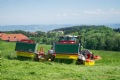 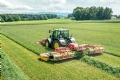 Die Mähkombination NOVACAT V 10000 definiert einen neuen Standard beim MähenNOVACAT V 10000 Mähkombination für bestes Arbeitsergebnishttps://www.poettinger.at/de_at/Newsroom/Pressebild/5195https://www.poettinger.at/de_at/Newsroom/Pressebild/5194